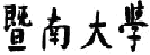 研究生暂缓注册申请表    根据《暨南大学研究生学籍管理规定》（暨研〔2016〕41号）：研究生无不可抗拒等正当理由，未办理簪花注册手续或开学两周后未注册的，应予以退学处理。姓    名学  号入学时间学    院系（所、中心）专业名称学科方向导师姓名学历教育是      否是      否学生层次博士     硕士博士     硕士学生类别内招    外招内招    外招学位类型科学学位 专业学位科学学位 专业学位返校注册时间年       月       日（必须在开学两周内注册）年       月       日（必须在开学两周内注册）年       月       日（必须在开学两周内注册）年       月       日（必须在开学两周内注册）年       月       日（必须在开学两周内注册）申请理由学生本人签字：年    月   日（如请病假，须同时提供医院疾病证明）学生本人签字：年    月   日（如请病假，须同时提供医院疾病证明）学生本人签字：年    月   日（如请病假，须同时提供医院疾病证明）学生本人签字：年    月   日（如请病假，须同时提供医院疾病证明）学生本人签字：年    月   日（如请病假，须同时提供医院疾病证明）导师意见导师本人签字：年    月   日导师本人签字：年    月   日导师本人签字：年    月   日导师本人签字：年    月   日导师本人签字：年    月   日学院意见 经办人签字：           学院盖章：年    月   日 经办人签字：           学院盖章：年    月   日 经办人签字：           学院盖章：年    月   日 经办人签字：           学院盖章：年    月   日 经办人签字：           学院盖章：年    月   日